CENTRO DE BACHILLERATO TECNOLÓGICO industrial y de servicios No. 172ÁlgebraPráctica No. 4 Área dinámica.Docente: Ing. Pedro González LópezAlumno: __________________________________ Fecha:_________ Grupo: 1°____ Calificación:____ Práctica. Representar en Geogebra la factorización por factor común de una expresión algebraica. IntroducciónEn álgebra, la factorización es expresar un objeto o número (por ejemplo, un número compuesto, una matriz o un polinomio) como producto de otros objetos más pequeños (factores), (en el caso de números debemos utilizar los números primos) que, al multiplicarlos todos, resulta el objeto original.Factor común polinomioPrimero hay que determinar el factor común de los coeficientes junto con el de las variables (la que tenga menor exponente). Se toma en cuenta aquí que el factor común no solo cuenta con un término, sino con dos.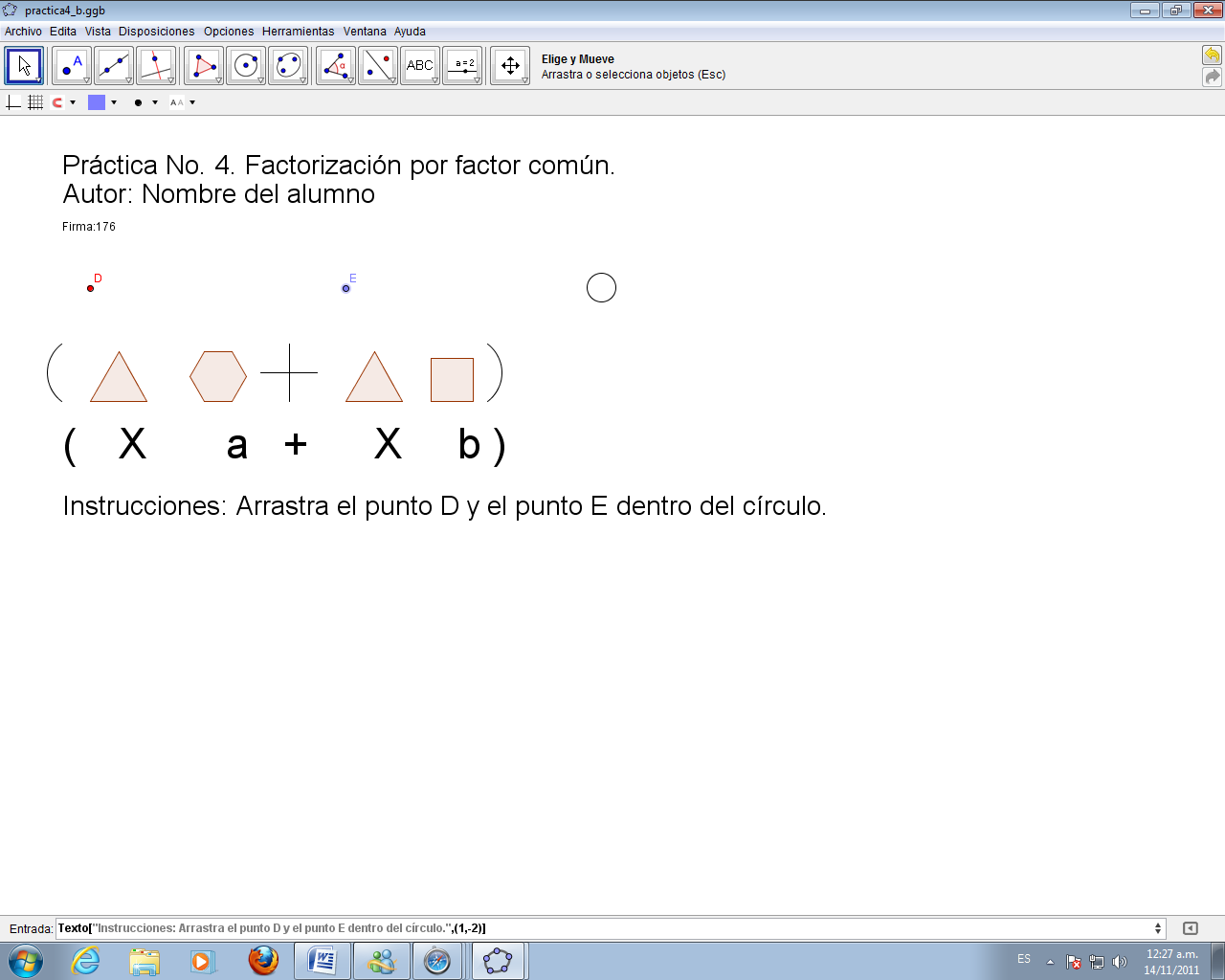 Un ejemplo:Factorizando: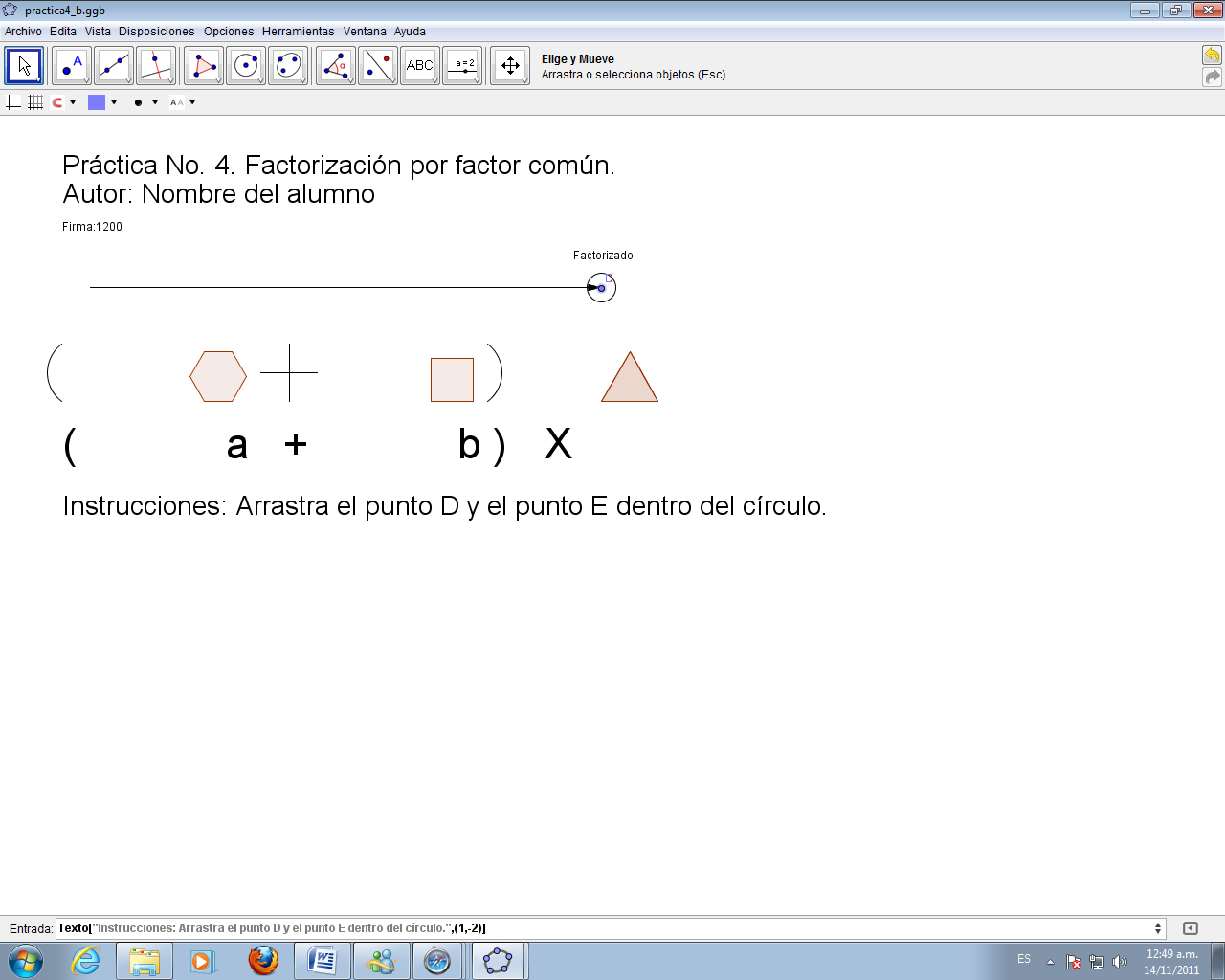 _____________________________________________________________________________Procedimiento:Abra Geogebra Entrada: Texto["Práctica No. 4. Factorización por factor común.",(1,10)]Cambiar propiedad: Texto MedianoEntrada: Texto["Autor: teclea tu nombre aquí. ",(1,9)]Cambiar propiedad: Texto MedianoEntrada: A=(2,6)Entrada: B=(11,6)Entrada: C=(20,6)Entrada: Circunferencia[C,0.5]Entrada: a=Segmento[A,C]Entrada: b=Segmento[B,C]Entrada: D=(Punto(a))Mueve el punto D a la mitad del segmento ABCambiar propiedad: TextoColor : rojoEntrada: u=Vector[ A,D]Entrada: firma=(AleatorioEntre[-100,100]*x(D))Entrada: Texto["Firma:"+firma,(1,8)]Entrada: E=(Punto(b))Mueve el punto a la mitad del segmento BCEntrada: v=Vector[ B,E]Oculta el punto AOculta el segmento aOculta el punto BOculta el segmento bArcoCircuncircular[(1,4),(0.5,3),(1,2)]ArcoCircuncircular[(16,4),(16.5,3),(16,2)]Entrada: t1=Polígono[(2,2),(4,2),3]Entrada: t2=Polígono[(11,2),(13,2),3]Entrada: hexa=Polígono[(6,2),(7,2),6]Entrada: cudra=Polígono[(14,2),(15.5,2),4]Entrada: Traslada[t1,u]Ocultar el tríangulo t1Entrada: Traslada[t2,v]Ocultar el tríangulo t2Entrada: Segmento[(9,4),(9,2)]Entrada: Segmento[(8,3),(10,3)]Entrada: Texto["(             a   +             b )",(1,0)]Cambiar propiedad: Texto GrandeEntrada: x1=Texto["X",(3,0)]Cambiar propiedad: Texto GrandeCambiar propiedad: Avanzado Condición: x(D)<9x2=Texto["X",(12,0)]Cambiar propiedad: Texto GrandeCambiar propiedad: Avanzado Condición: x(D)<16xc=Texto["X",(18,0)]Cambiar propiedad: Texto GrandeCambiar propiedad: Avanzado Condición: (x(D) > 19) && (x(E) > 19)Entrada: Texto["Factorizado",(19,7)]Cambiar propiedad: Avanzado Condición: (x(D) > 19) && (x(E) > 19)Entrada: Texto["Instrucciones: Arrastra el punto D y el punto E dentro del círculo.",(1,-2)]Cambiar propiedad: Texto MedianoOcultar los ejes coordenadosConclusiones: ___________________________________________________________________________________________________________________________________________________________________________________________________________________________________________________________________________________________________________________________________________________________________________________________________________________________________________________________________________________________________________________________________________________________________________________________________________________________________________________________________________________________________________________________________________________________________________________________________________________________________________________________________________________________________________________________________________________________________________________________________________________________________________________________________________________________________________________________________________________________________________________________________________________________________________________________________________________________________________________________________________________________________________________________________________________________________________________________________________________________________________________